بسمه تعالیجمهوری اسلامی ایرانوزارت بهداشت، درمان و آموزش پزشکی 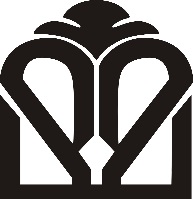 دانشگاه علوم پزشکی و خدمات بهداشتی درمانی استان گلستاندانشکده پرستاری و ماماییگزارش شش ماهه دانشجویان دکترینام و نام خانوادگی دانشجو:مقطع و رشته تحصیلی:نوبت گزارش:تاریخ ارائه:استاد راهنما:اساتید مشاور:عنوان پایان نامه:عنوان پایان نامه:خلاصه طرح (دو پاراگراف):اهداف اصلی طرح:اهداف اختصاصی ( ویژه) و اهداف فرعی طرح:سوالات پژوهش:بیان مسئله و بررسی متون ( یک صفحه)گزارش مراحل اجرای طرح تا مدت شش ماه ( دو صفحه)تطابق فرآیند بر اساس جدول زمانی طرح و ذکر مشکلات و محدودیت هایی که مانع پیشرفت مطلوب در فرآیند و اجرای پایان نامه بوده است و پیشنهادها و راهکارهای موجود(بر اساس جدول زمانی مصوب ارائه گردد).